1 «А» КЛАСС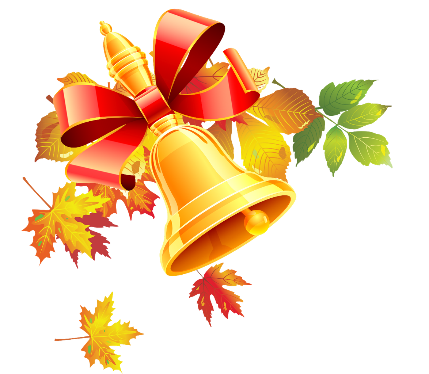 КЛАССНЫЙ РУКОВОДИТЕЛЬ: ДВУГЛАЗОВА ЛАРИСА ЮРЬЕВНА. КАБИНЕТ №32 Бархатова Ирина СергеевнаБушихина Диана АлександровнаВехорева Ева АлександровнаГаджиев Вадим Артурович     Горних Виолетта ИгоревнаЖгилева Таисия ЕвгеньевнаЗайкова Елизавета АлексеевнаЗверева Маргарита ИгоревнаКалинюк Мария РомановнаКирдяшкин Владимир ОлеговичКлыков Егор АнтоновичКолотов Кирилл РомановичЛашкова Елисавета АлександровнаЛеонтьева Анастасия АлексеевнаЛисин Иван СергеевичМарусова Ася АлексеевнаМедведева Варвара СергеевнаМитькин Данил АлександровичМорозов Кирилл ЕвгеньевичНикулин Гордей АлександровичНовожилова Дарья АнтоновнаСеманов Тимур ВитальевичСередин Тимофей СергеевичСмирнов Роман ЕвгеньевичСмирнова Алина ИвановнаСумкин Сергей ДмитриевичТепляшов Андрей АлексеевичФедосеева Варвара Антоновна    Филиппова Анна ДмитриевнаХаритонова Владислава АлександровнаЧернышева София ЛеонидовнаЧеснокова Татьяна ОлеговнаШкель Андрей Юрьевич1 «Б» КЛАССКЛАССНЫЙ РУКОВОДИТЕЛЬ: ПРОТОПОПОВА ВАЛЕНТИНА АЛЕКСАНДРОВНАКАБИНЕТ №29Васильев Андрей ЕвгеньевичГладышева Марьяна РомановнаГледенов Вячеслав ДенисовичЗасухина Кира АлександровнаИванова Мария АнатольевнаКазаковцева Милена ЕвгеньевнаКалинин Андрей АлександровичКиселева Маргарита АлексеевнаКоновалов Егор АнтоновичКотрусов Дмитрий МаксимовичКузнецова Дарья НиколаевнаЛисицына Нелли ДмитриевнаЛоскутова Дарья ЕгоровнаМамедов Артур ЭльдаровичМамонтов Всеволод ПавловичМедведева София   ИльиничнаМостолыгина Ирина СергеевнаНеронов Егор ВикторовичПопов Владислав ЭдуардовичРоманов Савелий ДмитриевичСемаков Артём ДенисовичСиницына Евгения СемёновнаСтецюк Матвей ЕвгеньевичТитаренко Максим ДмитриевичТрескин Артур МаксимовичТропин Егор АлексеевичТырова Дарья АлексеевнаУскова Вероника ДмитриевнаФедотов Матвей НиколаевичЧерничкина Василиса КонстантиновнаЩедрин Леонид Павлович1 «В» КЛАССКЛАССНЫЙ РУКОВОДИТЕЛЬ: ТУГАНОВА ЮЛИЯ ЮРЬЕВНАКАБИНЕТ №26Ангельский Арсений ДмитриевичАтнагулов Михаил АлександровичБулыгина Диана ДмитриевнаГайнулина Диана АлександровнаГневашева Сати АлексеевнаГолубева Станислава АлександровнаЗахаров Юрий АлексеевичЗуев Никита АнатольевичИевлева Алина АндреевнаКорельский Роман ЕвгеньевичЛарина Валерия ДмитриевнаЛемешев Виталий РомановичЛетовальцев Мартин РуслановичЛозинская Мария ВладиславовнаЛьвович Валерия РемовнаЛяпунова Нонна АлексеевнаМамедова АйтацМинаев Даниил Алексеевич     Неязова Софья СеменовнаНосик Наталья ВладимировнаПопов Ефим ВитальевичПопова Ксения ИвановнаПримаков Марат АлександровичРоманов Кирилл Дмитриевич    Сюрин Глеб Олегович     Тимохина Вита АртемовнаТихонова Ксения ВалентиновнаТрухин Иван СергеевичЧуйко Михаил АлександровичШиян Эмилия Олеговна1 «Г» КЛАССКЛАССНЫЙ РУКОВОДИТЕЛЬ: ПАНЮТИНА ИРИНА ЕВГЕНЬЕВНАКАБИНЕТ №33Акатова Мария ОлеговнаБалашов Михаил ЮрьевичВалевская Олеся АндреевнаВоробьева Дарья МихайловнаВоронина Алина АндреевнаГасанова Эвелина РуслановнаГвозделюк Екатерина АлексеевнаГрознова Алиса МаксимовнаГубкина Евгения БорисовнаДанилина Вероника РомановнаДемидова Варвара ВладимировнаЖданова Амелия НиколаевнаКарельский Данил СергеевичКренделева Варвара ДмитриевнаЛоскутов Сергей ИвановичМаслова Варвара ИльиничнаМеркурова Кристина АлександровнаНечаев Вадим МихайловичНечаева Валерия Михайловна    Пантин Михаил ПавловичПодшивалов Евгений НиколаевичПопова София АнатольевнаРужников Иван ДмитриевичСамсонов Захар Андреевич    Стоянова Кристина ИгоревнаУсачев Игорь АлексеевичХарионовская Анна РомановнаШафран Арсений ГагиковичШафран Лев ГагиковичШутова Мария Дмитриевна1  «Д» КЛАССКЛАССНЫЙ РУКОВОДИТЕЛЬ: ФИЛИППОВА ТАТЬЯНА ВЛАДИМИРОВНАКАБИНЕТ №28Ахременко Екатерина АлексеевнаБаракина Елизавета СергеевнаБортновский Тимофей ЕгоровичВальчук Максим АндреевичВаськов Денис СергеевичВоропанова Елизавета РомановнаГолубева Анна ПавловнаГорбанева Виктория ЕвгеньевнаКарлина Ангелина ЕгоровнаКоролева Екатерина ИвановнаКузнецов Даниил КирилловичМигунова София ВладимировнаМотренко Александр ДмитриевичНазарова Виктория СергеевнаОртман Марк АртёмовичОсипов Савелий ДенисовичПопов Арсений ДенисовичПотемкина Елизавета ДмитриевнаПронина Ева АнтоновнаСапоговский Соломон ВикторовичСмирнов Савва ВладимировичСумарокова Валерия АлександровнаТатьяничев Эдуард ЮрьевичТрясова Алиса ДенисовнаЧертов Андрей ДмитриевичЧумичёва Варвара СергеевнаЩипакова Мария Александровна